Додаток 6до рішення сесії міської радивід _____________ № ________Герб села Пастуше Чортківської міської територіальної громади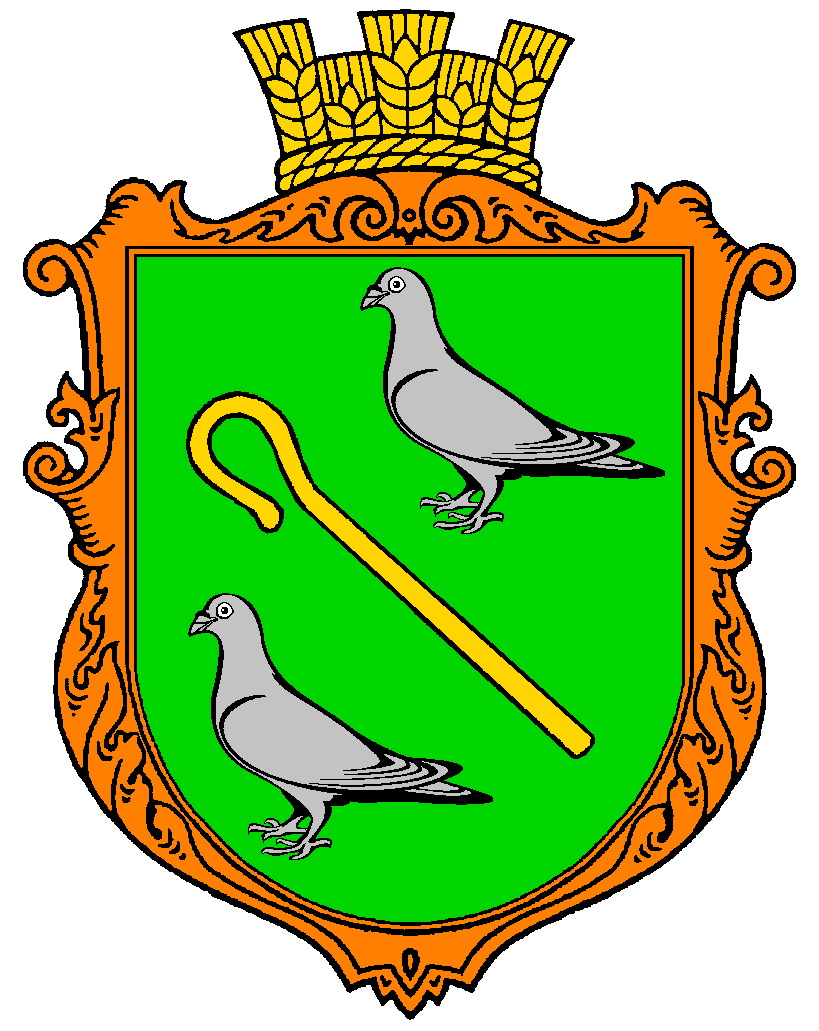 Прапор села Пастуше Чортківської міської територіальної громади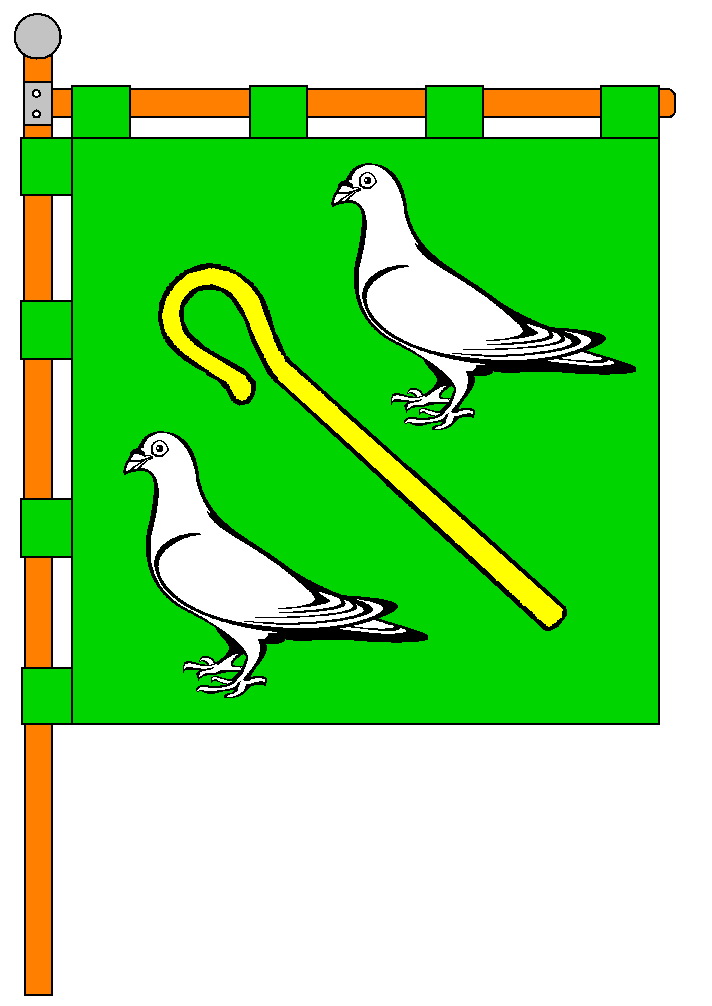 